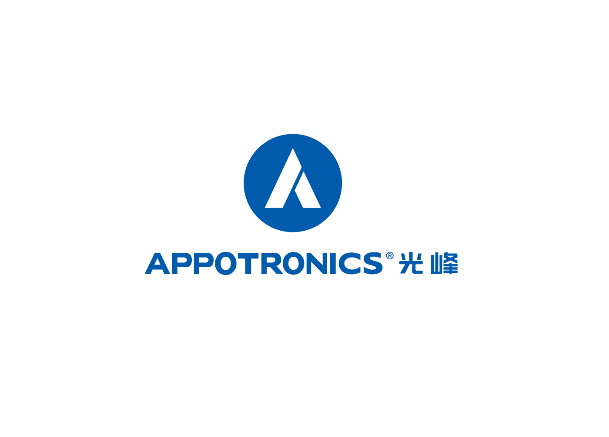 寻找“超A”的你——光峰科技2021校园招聘简章【超A的光峰】 光峰科技，科创板上市企业（股票代码：688007），是一家拥有原创技术、核心专利、核心器件研发制造能力的全球领先激光显示科技企业，于2007年发明了ALPD®激光显示技术，其被视为下一代激光显示的发展方向，确立了我国在激光显示领域的国际领先地位。公司核心研发团队由国际激光显示领域领军人才牵头，聚集了清华大学、华中科技大学、哈尔滨工业大学、罗切斯特大学、普渡大学、诺丁汉大学、香港大学、南洋理工大学等国内外知名高校的研发人才，专业涵盖光学、电子、材料、物理、机械、精密仪器、计算机科学、软件工程、项目管理等多个领域，研发团队对于激光显示技术的研究始终处于行业前沿。【超A关键词】 激光显示技术研发领域的领军企业全球首创ALPD®激光显示技术全球首台100英寸激光电视科创板广东省第一股激光显示第一股10+ 年专注于技术研发与创新1650+ 项全球专利申请量1000+ 名员工17000+ 家影院选择光峰激光电影放映设备激光电影放映机光源2019年市场占有率约60%，处于行业领导地位激光电视光机2019年市场占有率超30%，处于行业领导地位“上元之夜”给故宫换新装、2019春晚深圳分会场打造“未来生活”、北京首钢冬奥光映秀“燃情奥运”。博士后创新实践基地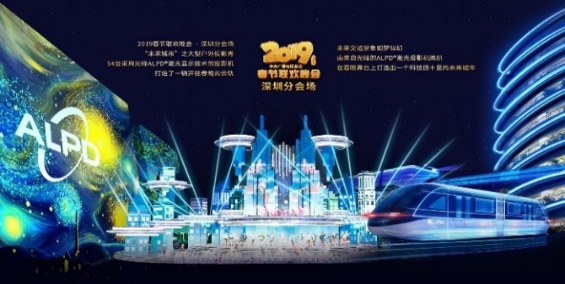 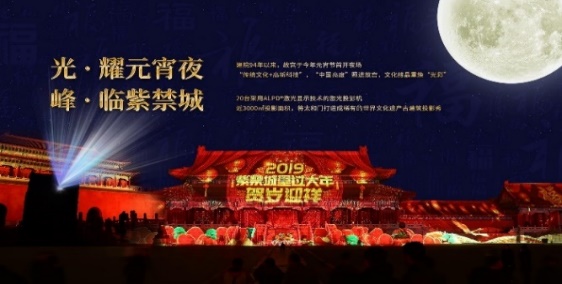 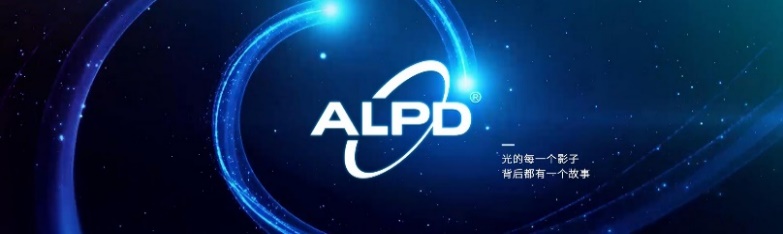 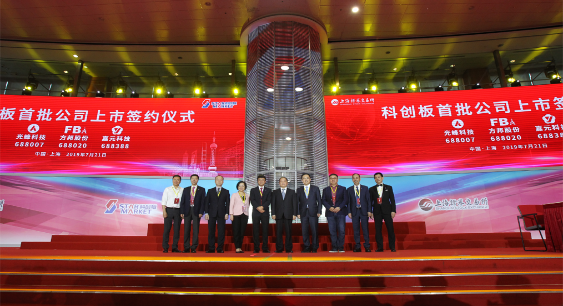 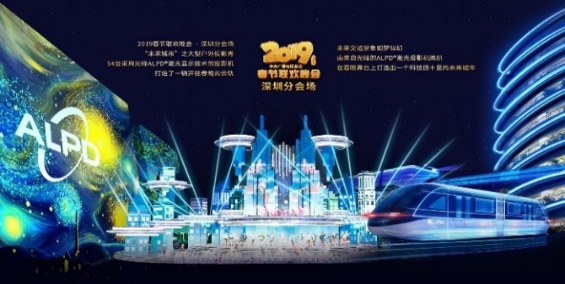 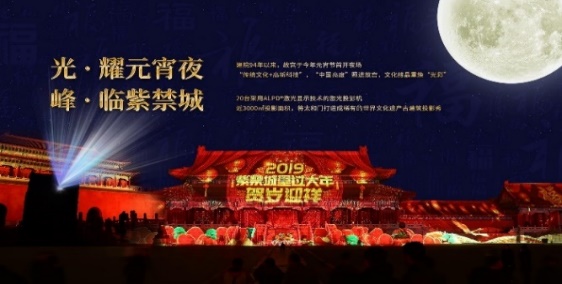 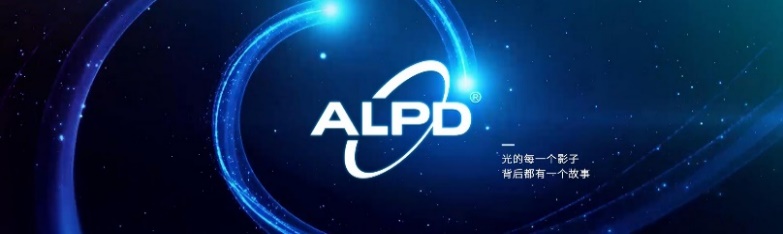 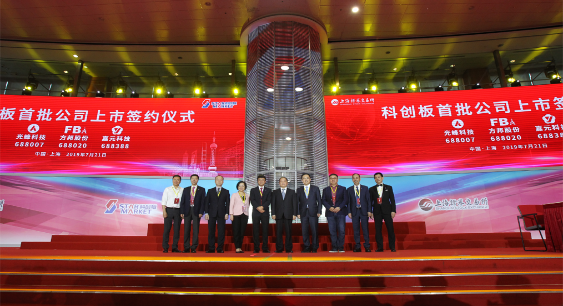 【超A的产品】我们拥有激光显示行业最全面的产品线，产品包括激光电影放映设备、激光电视、激光工程投影机、激光拼墙、激光教育投影机、激光微投，覆盖影院、家庭、商务、教育、政务、展示等多个应用场景。 全球首款100吋激光电视，在电视领域实现“中国创造、国际制造”，荣获“未来产品大奖”与德国“红点奖”。激光电影放映机C5（ALPD®激光光源，DCI认证）的面世，是电影技术“中国创造”的破冰之举。C5的推出，标志着光峰成为全球第五家具有开发、制造符合DCI 标准数字电影放映机能力的公司，我国将成为第四个能够开发和制造符合DCI 标准数字电影放映机的国家。 激光微投             激光电影放映设备                激光工程投影机  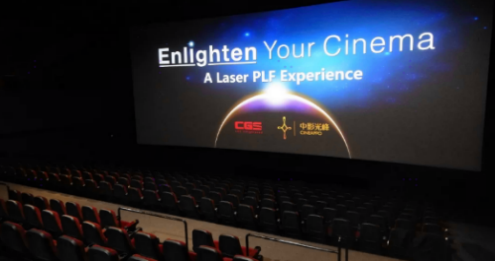 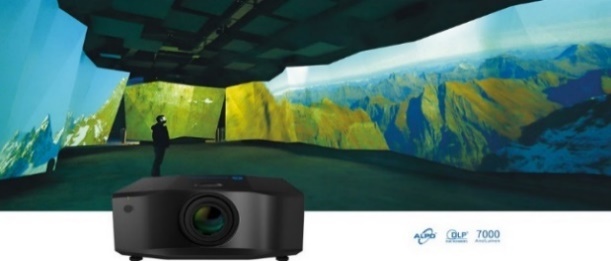 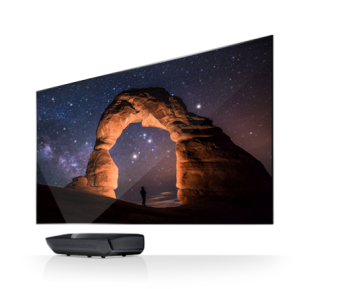 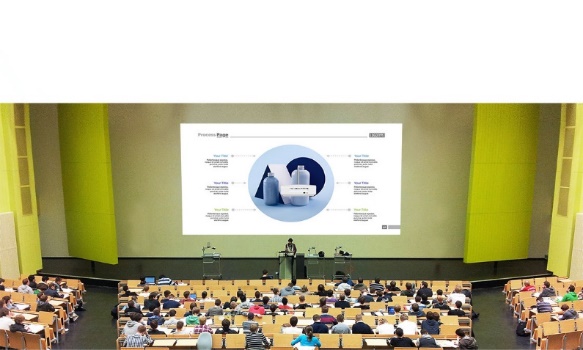 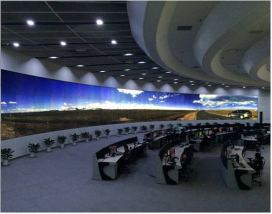 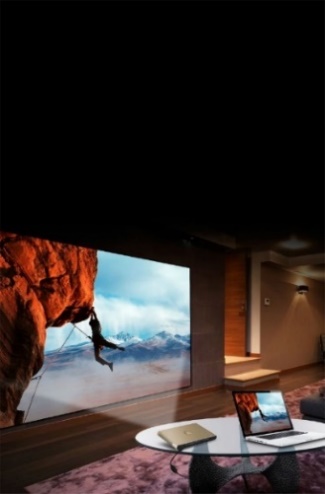 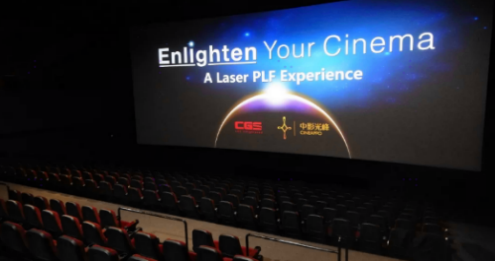 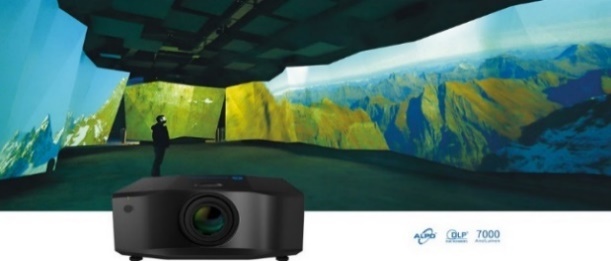 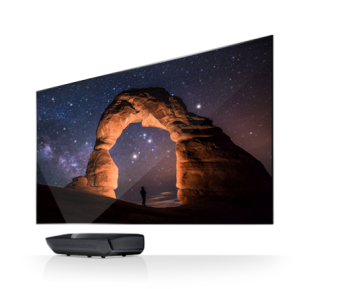 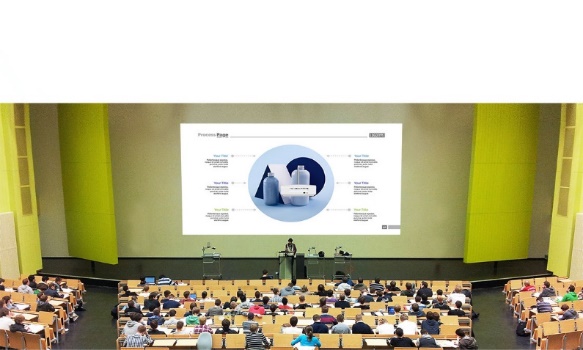 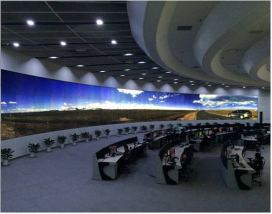 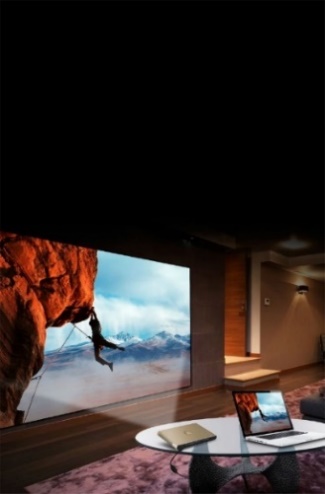 激光教育投影机                       激光拼墙                激光电视 【超A的机会】【超A的人才培养】专属的培养计划一年期量身打造的“星光”培养计划，通过集中培训、配备1:1工作导师、团建活动等形式，职业化、企业文化、业务流程、产品知识、素质拓展、在岗实践等培训内容，帮助应届生实现从萌新到职场人的快速转化。完善的培训体系 “星光、锐光、极光”三大人才培养计划，不断打造你的专业能力与领导力；“管理、专家”双通道发掘你的无限潜能，成长无上限。【超A的福利】全面保障养老、医疗、生育、失业、工伤、商业保险及住房公积金。安居落户深户办理、政府人才住房补贴、人才公寓；深圳政府人才补贴（本科生15000元/人、硕士25000元/人、博士30000元/人）。带薪假期法定节假日、年休假、病假、婚假、产假、哺乳假、看护假、调休假等各类假期。多彩生活部门团建、员工俱乐部、文体协会、节日派对。关爱福利健康体检、免费班车、定制生日礼物、节日礼品、亲情关怀、礼金福利等。高层次人才补贴拥有博士后创新实践基地，博士后根据政策10年内获得共226万元政府人才补贴(不含工资)，海外高层次人才根据政策5年内获得160万元人才补贴。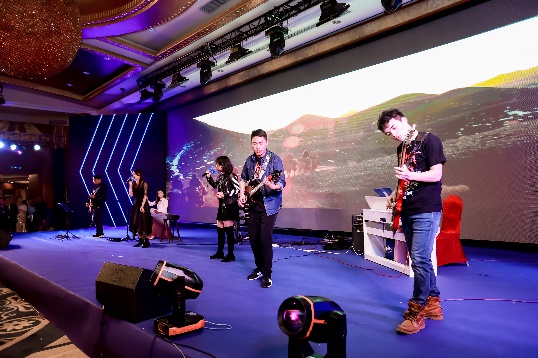 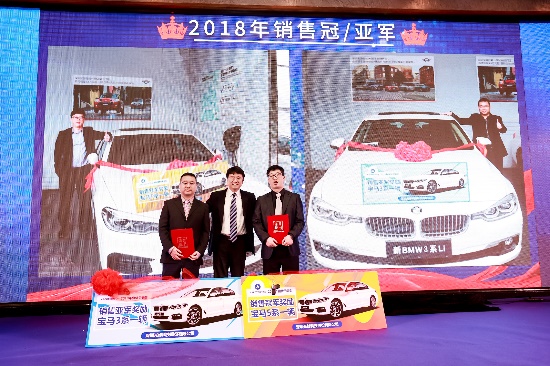 【应聘流程】网申移动端：关注官方微信公众号“光峰招聘”，选择心仪岗位，在线投递简历。 PC端：http://campus.51job.com/gfkj2021/post.html内推：找到在光峰工作的师兄/姐，请他/她把你安利给HR小哥哥/姐姐。参加校园宣讲会留意官宣，第一时间掌握校招宝典。笔试/面试与技术大咖、师兄/师姐交流，约吗？录用签约 一大拨Offer来袭，超A的光峰在等你！【关注我们】                                           联系方式：zhaopin@appotronics.cn          0755-32950000 转8310公司官网：http://www.appotronics.com公司官微：扫描以下二维码 或 关注官方微信公众号“光峰招聘”                                       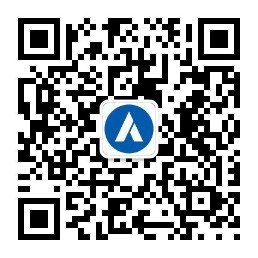 扫描以下二维码，加入“光峰科技2021校招—广工站”微信群，了解更多的公司与校招信息。                                  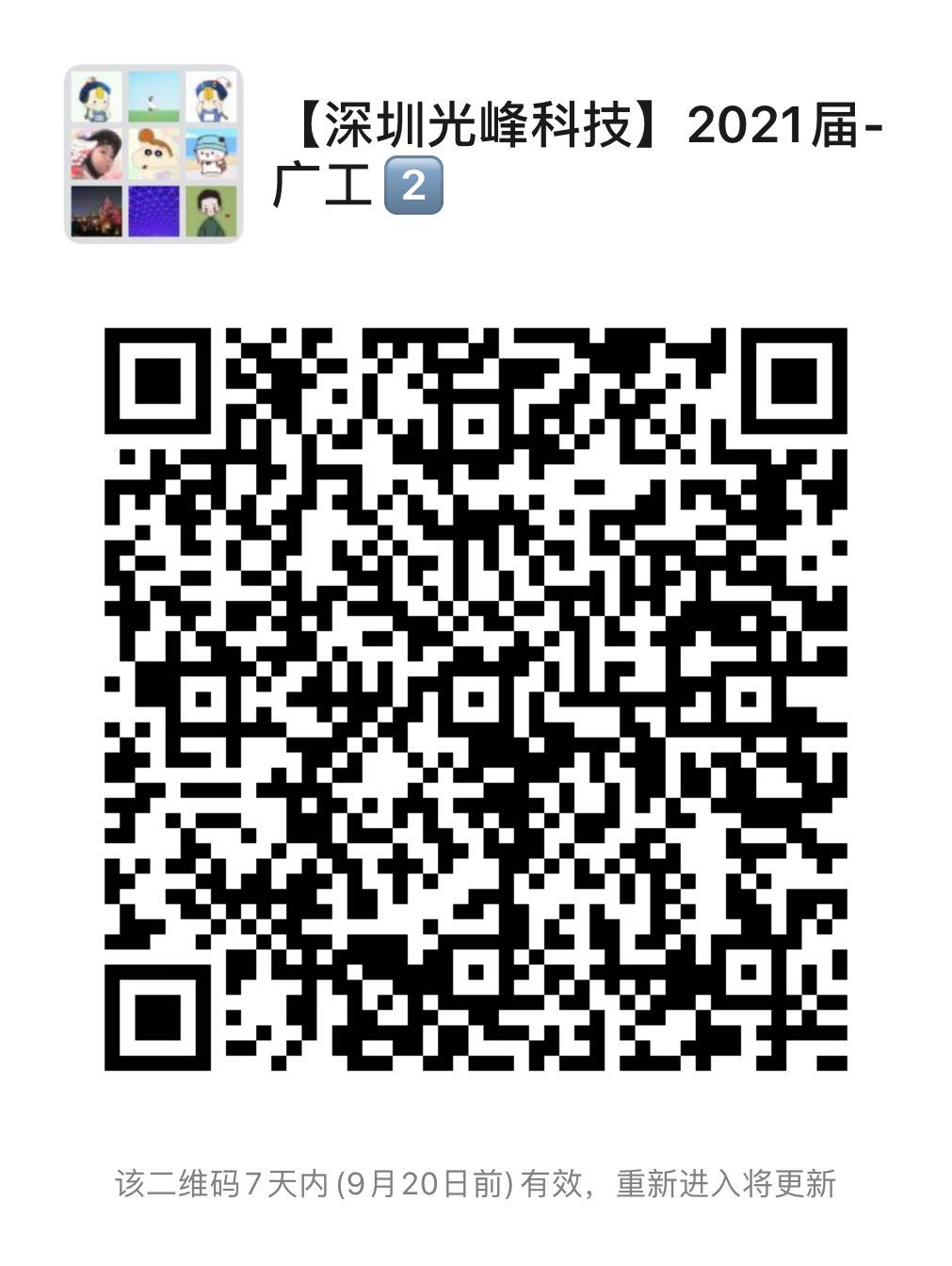 【岗位介绍】 一、光学工程师深圳市/本科及以上需求专业：光学工程/光电信息工程/物理学/电子科学与技术岗位职责:1.光学设计、光学件出图和加工；2.光学系统搭建、光学测试；3.撰写实验、测试报告、撰写专利技术交底书。岗位要求:1.本科或以上学历，光学工程、光电信息工程、物理学、电子科学与技术等相关专业；2.会使用zemax、lighttools等光学软件者、有光学平台实验系统搭建经验者优先；3.有专利技术交底书撰写经验者优先。 二、光学工艺工程师深圳市/本科及以上需求专业：光学相关岗位职责:1. 参与新产品设计评审，输出可制造性评估2. 负责新产品样机制作，3. 负责衍生产品设计开发4. 工艺开发及优化，使产品效率.良率达到批量生产要求5. 输出工艺文件。岗位要求:1.本科及以上学历，光学相关专业；2.会使用Zemax、LightTools等光学软件优先；3.积极主动，良好的沟通协调能力、动手能力强。 三、光机结构工程师 深圳市/本科及以上需求专业：机械/材料/结构/力学相关专业岗位职责:1.负责投影光机/整机类产品结构设计，2D出图、样品跟进、模具跟进、BOM制作；2.产品试产过程中问题点解决，保证产品顺利量产；3.问题点分析报告及经验总结文档撰写；4.学习了解行业技术变化，提出产品创新性想法，撰写相关专利。岗位要求:1.本科或以上学历，机械等相关专业；2.熟练使用CAD、Proe(UG/Solidworks)等绘图软件；3.熟悉机械加工相关工艺；4.积极主动，沟通协调能力较强、具备一定的抗压能力。四、整机结构工程师 深圳市/本科及以上需求专业：机械相关专业岗位职责：1.负责投影类产品结构设计，线缆设计，2D出图、样品跟进、模具跟进、BOM制作；2.产品试产过程中问题点解决，确保产品顺利量产；3.问题点分析报告及经验总结文档撰写；4.学习了解行业技术变化，提出产品创新性想法，撰写相关专利。岗位要求：1.熟练使用CAD、Proe(UG/Solidworks)等绘图软件；2.熟悉机械加工相关工艺；3.积极主动，沟通协调能力较强；4.具备一定的抗压能力。五、材料工程师 深圳市/本科及以上需求专业：材料/光学相关专业岗位职责：1.参与新产品色轮设计评审，输出可制造性评估2.负责新色轮样机制作，3.色轮工艺开发及优化，使产品效率、良率达到批量生产要求4.输出色轮工艺文件。岗位要求：1.积极主动，良好的沟通协调能力。2.动手能力强。3.会使用Zemax\LightTools等光学软件优先。六、软件工程师（Android驱动）深圳市/本科及以上需求专业：计算机/软件/电子/电机/自动化/精密仪器等相关专业岗位职责:1.根据软件需求，进行安卓驱动相关的设计、开发、调试和维护工作；2.根据项目安排，按进度和质量要求完成项目开发任务；3.根据部门的技术规划，完成技术平台积累和预研工作；岗位要求:1.本科及以上学历，计算机、电子工程等相关专业；2.熟悉嵌入式系统开发、Linux或安卓驱动开发； 3.掌握安卓手机、电视或OTT盒子的安卓驱动、系统开发和维护；4.掌握基本软件开发流程和方法，能根据产品项目需求完成软件方案设计、开发、测试和维护等工作。七、软件工程师（嵌入式）深圳市/本科及以上需求专业：计算机/软件/电子/电机/自动化/精密仪器等相关专业岗位职责:1.激光显示整机和器件相关的嵌入式软件系统、上位机系统等相关软件的设计、开发、测试和发布;2.软件开发环境的开发、维护和持续改进;3.技术预研的开发支持;4.技术文档等相关文档的撰写。岗位要求:1.本科及以上学历，计算机、电子工程等相关专业；2.掌握C、 C++、Java等开发语言中的至少一种，掌握数据结构和算法，理解OO设计思想；3.理解软件开发的质量控制方法；4.有较强的学习能力，能够快速掌握新的知识和技能；5.有较强沟通能力和团队合作能力，能够主动有效的和团队成员、其他部门的同事等沟通；6.有较强的内驱力，具有主动提出问题并解决问题的意愿和能力。八、软件工程师（算法方向）深圳市/本科及以上需求专业：计算机/软件/电子/电机/自动化/精密仪器等相关专业岗位职责:1.设计算法实现方案，编写代码实现算法；2.符合公司软件代码编写标准和代码管理规范；3.设计和编写测试用例，实现自动化代码测试；4.验证算法的准确性和正确性，保证代码的质量；5.编写算法软件相关的文档。岗位要求:1.本科及以上学历，计算机、电子工程等相关专业；2.精通至少一门程序开发语言，熟悉基础数据结构和算法、有较强数学基础（微积分、线性代数、复变函数等）；3.至少熟悉图像处理、数值分析、最优化算法、计算机视觉、机器学习、控制理论、大数据处理中的一个方向；4.具有很强的学习力、责任心和敬业精神；5.逻辑思路清晰、自我内驱力强、目标结果导向、具备较强的执行力与抗压能力。九、软件测试工程师深圳市/本科及以上需求专业：电子信息工程/计算机科学与技术岗位职责:1.参与产品软件需求评审，根据需求输出测试用例；2.负责产品软件测试，包括制定测试计划、执行测试和输出测试报告；3.组织软件bug评审，推动bug解决；4.进行测试方法和测试技术改进研究，以提升测试效率和质量；5.进行产品软件测试.测试技术经验的总结积累，提升工作质量。岗位要求:1.本科或以上学历，电子信息工程、计算机科学与技术等相关专业；2.熟悉LoaderRunner、Jmeter、Selenium等性能测试、自动化测试工具；3.熟悉mantis、cleaquest等常用缺陷管理系统；4.制定测试用例、编写测试报告等文档的能力；5.具备较强的判断分析能力、执行力与创新精神。 十、硬件工程师深圳市/本科需求专业：电机/电子/自动化/精密仪器相关专业岗位职责:1.负责投影系统相关电路设计，包括但不限于高速数字信号接口（如视频信号，DDR等）设计，嵌入式系统（FPGA、单片机、SoC）设计，数模/模数转换等子系统设计；2.电路原理图绘制；3.电路调试和测试；4.设计文档的撰写任职要求。岗位要求:1.本科或以上学历，电机、电子、通信、自动化、精密仪器相关专业；2.拥有数字电路原理图和PCB设计经验，熟悉cadence等电路设计软件，有高速数字电路、模拟电路或电源电路设计经验者优先；3.有进取心，较强学习和沟通能力。 十一、硬件测试工程师深圳市/本科及以上需求专业：电子信息相关专业岗位职责:1.参与产品硬件设计评审，提出改善建议；2.评估产品电气性能，发现设计缺陷；3.制定硬件测试方案，并执行硬件测试；4.组织硬件测试问题评审，推动问题点改善解决；5.进行测试方法和测试技术改进研究，以提升测试效率和质量。岗位要求:1.本科及以上学历，电子相关专业；2.具有扎实的专业知识；3.掌握电路设计相关知识，能看懂原理图，了解设计原理；4.熟练常用硬件仪器设备的操作；5.积极进取、勇于探索、具有良好的团队合作精神。十二、项目管理工程师深圳市/本科及以上需求专业：工科相关专业岗位职责:负责研发项目的项目管理，包含项目立项、项目计划制定、项目跟踪和监控、项目收尾结项等工作职责。岗位要求:1.本科及以上学历，工科等相关专业；2.PMP证书、曾参与复杂项目优先；3.当过大的学生社团负责人或者学生干部的优先。  十三、成本/海外会计深圳市/本科及以上需求专业：会计/财务管理/CPA/ACCA等相关专业岗位职责:1.各类财务单据审核；2.办理核算业务，或涉及营收核算、应付核算、费用核算、成本核算等3.办理财务对外事项，或涉及统计数据报送.涉税业务办理等4.本岗位财务数据分析岗位要求:1.本科及以上学历，财务管理、会计、审计等相关专业；2.对数据敏感，有较强的分析能力；3.具备较强的沟通与协调能力；4.严谨.细致.具备高度的责任心与良好的职业道德，能够胜任较高强度的工作；5.英文读写能力强。十四、专利工程师深圳市/硕士需求专业：电子科学与技术（限微电子学.物理电子学）/物理学/应用物理学/光学工程/信息与通信工程/控制科学与工程/计算机科学与技术/数学/材料学/化学岗位职责:1.专利实务工作，包括检索、撰写、审核、OA答复等；2.专利技术调查，包括对特定技术或特定专利权人的专利调查；3.辅助专利布局分析，包括专利技术趋势分析.技术分类分析.专利点挖掘等；4.专利预警，包括对特定专利权人的跟踪调查。岗位要求:1.硕士或以上学历，电子科学与技术、物理学、光学工程、信息与通信工程、控制科学与工程/计算机科学与技术等相关专业 ；2.英语六级以上；3.准备长期从事知识产权行业；4.较强的沟通能力，体现为逻辑能力和语言表达能力。 十五、光学研究员深圳市/博士（后）需求专业：应用物理/电子/机械等相关专业岗位职责:研究方向：是面向投影用激光/LED光源相关光学元件及系统的设计.测试以及负责指定的相关光学元件的开发。工作职责：1.负责本专业方向的创新技术研究和核心元件.系统的研发.测试.及相关技术文档输出；2.参与由光学、机械、电子、工艺、材料等工程师组成的项目开发团队，开发新型投影系统，完成新系统的整合与验证；3.负责与相关光学元件.系统外部供应商的协调；4.参与工程化，与机械.制造工程师一起开发所需装配夹具的开发与试制，整理相关文档；5.追踪相关领域最新前沿技术，负责相关新技术的验证和改进；6.撰写相关发明专利申请书及技术文档；7.审查与产品相关的专利及替代技术；8.负责相关技术及问题分析。岗位要求:1.博士学历，应用物理、电子或机械等相关专业；2.精通Zemax、CodeV和Lighttools等常用建模和分析软件；3.具备优秀的口头和书面表达能力，团队协作能力强。优先条件：1.具备光学系统的设计.分析.开发和制造行业经验；2.精通并熟练使用Labview或Matlab；3.具有投影系统相关设计经验；4.具备光学制造和测量相关经验。十六、算法研究员深圳市/博士(后)需求专业：计算机/电子工程/软件工程等相关专业岗位职责:研究方向：面向激光投影的信号、图像、智能、云的设计和开发。岗位职责：1.负责本专业方向的创新技术研究和核心元件、系统的研发、测试、及相关技术文档输出；2.参与由光学、机械、电子、工艺、材料等工程师组成的项目开发团队，开发新型投影系统，完成新系统的整合与验证；3.负责与相关光学元件、系统外部供应商的协调；4.参与工程化，与机械、制造工程师一起开发所需装配夹具的开发与试制，整理相关文档；5.追踪相关领域最新前沿技术，负责相关新技术的验证和改进；6.撰写相关发明专利申请书及技术文档；7.审查与产品相关的专利及替代技术；8.负责相关技术及问题分析。岗位要求:1.博士学历，计算机、电子工程、软件等相关专业；2.具备两个以上以下领域坚实基础：信号处理、图像处理、计算机视觉、机器学习、手势识别和点云处理等；3.精通Python,C#,Java，C/C++。优先条件：1.具备GPU计算，高性能计算，多线程处理知识；2.具有面向对象的编程经验。 十七、硬件研究员深圳市/博士（后）需求专业：电机/电子/通信/自动化/精密仪器相关专业岗位职责:负责硬件平台、模块、技术的研发、硬件相关的问题解决、已有平台、模块、技术的硬件维护1.负责本专业方向的创新技术研究和核心元件、系统的研发、测试、及相关技术文档输出；2.参与由光学、机械、电子、工艺、材料等工程师组成的项目开发团队，开发新型投影系统，完成新系统的整合与验证；3.负责与相关元件、系统外部供应商的协调；4.参与工程化，与机械、制造工程师一起开发所需装配夹具的开发与试制，整理相关文档；5.追踪相关领域最新前沿技术，负责相关新技术的验证和改进；6.撰写相关发明专利申请书及技术文档；7.审查与产品相关的专利及替代技术；8.负责相关技术及问题分析。岗位要求:1.博士学历，电机、电子、通信、自动化、精密仪器相关专业；2.拥有数字电路原理图和PCB设计经验，熟悉cadence等电路设计软件，有高速数字电路、模拟电路或电源电路设计经验者优先；3.精通硬件研发和测试所需的各种工具，包括设计工具、仿真工具、测试仪器；4.有进取心，较强学习和沟通能力。 十八、工艺研究员深圳市/博士（后）需求专业：工科专业岗位职责:开展面向市场需求的新型投影技术的探索和验证工作，开展关键部件相关工艺创新研究；1.开展基于新型技术的开发.验证及改进工作；2.负责基于产品要求及成本控制定义技术目标；3.进行必要的数据收集.技术分析.建模及相关实验工作；4.确定相关技术选择和限制，提供专利和替代技术的解决方案；5.撰写相关发明专利申请书及技术文档；6.审查与产品相关的替代技术专利。岗位要求:1.工学博士学位；2.具备相关关键元件制备经验及超净室工作经验者优先；3.具备丰富的数据收集、分析及整理经验；4.具备优秀的书面和口头沟通能力；5.具有积极的团队合作精神、优秀的项目管理、时间管理、抗压能力；6.具备优秀的动手和理论分析相结合的能力。十九、机械研究员深圳市/博士（后）需求专业：机械/材料/结构/力学等相关专业岗位职责:1.负责针对产品结构、工艺研发，关注结构相关国际前沿知识和信息，进行技术预研，储备有效信息；2.负责新产品、技术的开发设计，开展前瞻性技术研究。岗位要求:1.博士学历，机械、材料、结构、力学相关专业；2.具备材料、结构、可靠性分析等方面的相关知识，熟悉相关测试、分析技术及标准；3.熟悉产品结构设计、机械加工、材料、表面处理等相关知识；4.优秀的学习与逻辑思考能力，自我内驱力强。 二十、热学研究员深圳市/博士（后）需求专业：热能/半导体/光学/精仪/物理/机械/材料等工科类相关专业岗位职责:1.主导新产品、新技术的开发设计，开展前瞻性技术研究；2.根据公司总体发展战略，组织或参与制订公司产品技术发展战略，引领公司产品技术方向，确保技术方向的正确性和可持续发展性；3.独立进行文献调研，挖掘技术创新点，形成专利及研究课题，并统筹基础研究/应用研究的课题/项目； 4.负责投影用热学材料、技术、系统相关元件开发及原理验证，关注热学相关国际前沿知识和信息，进行技术预研，储备有效信息；5.主导项目技术可行性分析及总体方案设计，搭建专业技术平台，制定相关标准；6.主导新产品/新技术的专利技术布局岗位要求:1.博士学历，热能、半导体、光学、精仪、物理、机械、材料等工科类相关专业；2.熟悉热学材料、工艺、结构设计和开发流程，掌握散热结构制备知识，精通应力分析、热学分析、3D建模软件，能独立组织不同类型项目的运作；3.熟悉热学设计工艺流程体系，能够在过程中指导和解决项目运作方面的问题；4.精通热学相关材料、元件、系统设计、测试及相关仪器的使用；5.具有很强的学习力、责任心、优秀的逻辑与系统思考能力、自我内驱力强、目标结果导向、较强的执行力与抗压能力；6.具有优秀的沟通能力和文档撰写能力。职位类别招聘岗位工作地点学历专业研发类光学工程师深圳市本科及以上光学工程/光电信息工程/物理学/电子科学与技术研发类光学工艺工程师深圳市本科及以上光学相关研发类硬件工程师深圳市本科及以上电子信息类专业优先研发类软件测试工程师深圳市本科及以上电子信息工程/计算机科学与技术/软件相关研发类软件工程师（Android驱动）深圳市本科及以上计算机/软件/电子/电机/自动化/精密仪器等相关专业研发类软件工程师（嵌入式）深圳市本科及以上计算机/电子/软件相关专业研发类软件工程师（算法方向）深圳市本科及以上计算机/软件/电子/电机/自动化/精密仪器等相关专业研发类光机结构工程师深圳市本科及以上机械相关研发类整机结构工程师深圳市本科及以上机械相关研发类色轮工程师深圳市本科及以上材料、光学，相关研发类项目管理工程师深圳市本科及以上工科研发类硬件测试工程师深圳市本科及以上电子信息相关专业研发类工艺研究员深圳市博士（后）工科专业研发类光学研究员深圳市博士（后）光学工程/光电信息工程/物理学/电子科学与技术研发类机械研究员深圳市博士（后）机械/材料/结构/力学等相关专业研发类热学研究员深圳市博士（后）热学/半导体/光学/精仪/机械/材料等工科类相关专业研发类算法研究员深圳市博士（后）计算机/电子工程/软件工程等相关专业研发类硬件研究员深圳市博士（后）电机/电子/通信/自动化/精密仪器相关专业职能类成本会计/海外会计深圳市本科及以上会计/财务管理等相关专业职能类专利工程师深圳市硕士电子科学与技术（限微电子学.物理电子学）/物理学/应用物理学/光学工程/信息与通信工程/控制科学与工程/计算机科学与技术/数学/材料学/化学